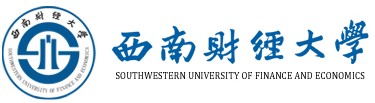   “硕博贯通”研究生博士生资格考核研究计划报告     课题名称（或研究内容）_________________________课题名称  	___________________________________  		姓    名	    ____             		     		  		所在学院		_____________                     		学    号	    _____________          	          		专    业		________________              	     